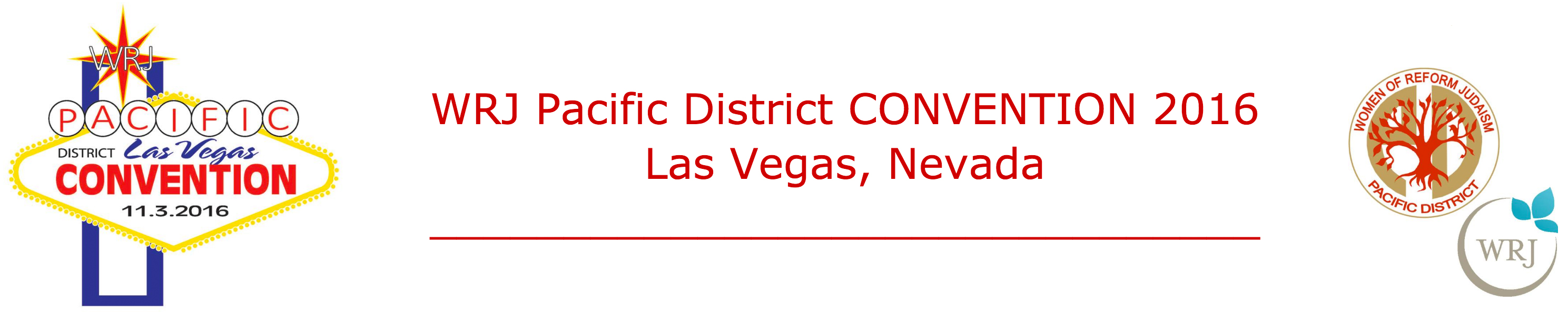 Eleanor Kretzer Kavod Award2016 ApplicationApplications will be accepted between June 15 and September 25, 2016. Applications, relevant materials, documents, and photographsmust be submitted electronically to Kavod.wrjpd@gmail.com.Each application must be submitted on a separate form.Congregation ______________________________		Sisterhood ________________________________Address: ____________________________________________________________________________________City _____________________________________ State _____ Zip_____________ Country __________________Contact person for Project or Program _____________________________________________________________Telephone: _____________________ Email________________________________________________________I agree that the above name and e-mail may be included in WRJ-PD publications and on the WRJ Pacific District website.Project InformationProject or Program Category ____________________________________________________________________Project Title: _________________________________________________________________________________Date(s) Presented: _____________________________ Completed: ______________ Ongoing: _______________Include the following information in a description of your project or program:One Paragraph Synopsis of ProjectPurpose or goalOutcomeEvaluation processProvisions made for disabilitiesDescribe, when relevant, scholarships to alleviate costs, transportation considerations, unique locationsProject InvolvementNumber of members involved?Is number of participants adaptable? What adaptations would be needed to vary the number?In what capacities were members involved?Include a list of all rabbis, temple groups, community organizations, etc. involved in the project/program and the nature of their involvement.Supporting MaterialsLesson plansMaterial listsFliers, photos, handoutsPublicityAdditional information that would enhance or explain your entryPoster BoardAll submissions will be available for viewing throughout Convention in “science fair” style. Program highlights should be presented on a Tri-Fold Display Board (open 22” X 14”, closed 11” X 14”).  (FYI Elmer’s Mini Corrugated Tri-Fold Board is available on Amazon.com as #730109 for $4.46.)Questions? Please contact Alexis at Kavod.wrjpd@gmail.com.